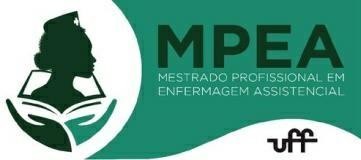 Universidade Federal FluminenseEscola de Enfermagem Aurora de Afonso Costa Mestrado Profissional Enfermagem Assistencial https://mpea.uff.br/CARTA DE JUSTIFICATIVA PARA DISCIPLINACidade	,	/	/	Nome completo e CargoAssinatura e Carimbo